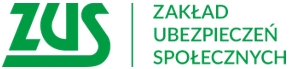 Informacja prasowaDodatkowe infolinie ZUS 6,5 tys. rozmów dziennie w sprawie świadczeń chorobowych związanych z koronawirusem przeprowadzają konsultanci infolinii Zakładu Ubezpieczeń Społecznych. Teraz do dyspozycji klientów, chcących uzyskać informacje z zakresu ubezpieczeń społecznych będą dodatkowe trzy nowe numery telefonów obsługiwanych przez ekspertów.Klienci mogą dzwonić na dodatkowe numery telefonów, pod którymi eksperci  ZUS odpowiadają na pytania w najważniejszych aktualnie sprawach. Pod trzema dodatkowymi numerami pracownicy ZUS dyżurują w dni robocze (od poniedziałku do piątku) w godzinach 7.00 – 15.00.Dzwoniąc pod numer 22 290 87 01 każdy może uzyskać informacje na temat świadczeń z powodu poddania się kwarantannie lub izolacji, a także nt. zasiłków opiekuńczych na czas opieki nad dzieckiem w związku z zamknięciem żłobka, klubu dziecięcego, przedszkola lub szkoły.Drugi uruchomiony numer 22 290 87 02 to kompleksowa obsługa w sprawie wsparcia dla przedsiębiorców, a infolinia 22 290 87 03 dotyczy odwołanych badań lekarskich i rehabilitacji leczniczej. Nadal działa również ogólna infolinia ZUS  22 560 16 00. Konsultanci obsługują ją w godzinach 7.00 - 18.00 w dni robocze.W związku z zagrożeniem epidemicznym, żeby zapewnić bezpieczeństwo klientów i pracowników, ZUS ograniczył obsługę bezpośrednią w swoich placówkach. Zakład zachęca do kontaktu za pośrednictwem telefonu lub internetu. - Klienci Zakładu mogą przesyłać pytania także e-mailowo pod adres cot@zus.pl lub przez formularz zapytania ze swojego profilu na Platformie Usług Elektronicznych ZUS. We wszystkich placówkach ZUS wyodrębniliśmy strefy, w których każdy może samodzielnie złożyć wnioski, bez kontaktu osobistego z pracownikami Zakładu. Wszystkie te działania mają na celu zwiększenie poziomu bezpieczeństwa klientów i obsługę spraw w sposób niezakłócony – informuje Marlena Nowicka – regionalna rzeczniczka prasowa ZUS w Wielkopolsce.Marlena Nowickaregionalna rzeczniczka prasowa ZUS w Wielkopolsce